Анализ воспитания и социализации обучающихся ОО городаВ современной образовательной ситуации воспитанию и социализации обучающихся уделяется повышенное внимание. В рамках реализации федеральных государственных образовательных стандартов предусмотрено достижение каждым школьником, наряду c предметными и метапредметными, личностных результатов.С целью обеспечения условий для усиления воспитательной компоненты в образовательных организаций; создания единого воспитательного пространства, обеспечивающего развитие личности ребенка, его жизненного самоопределения в обществе, формирующего качества гражданина, патриота, повышающего духовно-нравственную зрелость, способность личности к созидательному труду; привития навыков здорового образа жизни, способности к ответственному эмоционально-личностному принятию роли будущего семьянина с февраля 2019 года реализуется муниципальная программа воспитания и социализации обучающихся образовательных организаций г. Белогорск  на 2019-2021.В качестве конкретных целей и задач воспитания выдвигается моделирование воспитательного пространства, способного обеспечить самоопределение личности и создать условия для ее самореализации.Данная программа аккумулировала опыт работы в предыдущие годы и поставила цели и задачи на последующие годы.В рамках реализации модуля «Я - Гражданин» идет формирование у обучающихся ценности гражданственности и патриотизма, и сохраняется  непрерывность процесса по дальнейшему формированию патриотического сознания российских граждан как одного из факторов единения нации.Военно - патриотические и гражданско - патриотические клубы и объединения формируют  возвышенные чувства верности своему Отечеству, готовность к его защите как важнейшей конституционной обязанности в отстаивании национальных интересов Российской Федерации и обеспечении ее военной безопасности перед лицом внешних и внутренних угроз.На территории города осуществляют деятельность 3 военно-патриотических клуба и 9 патриотических объединений: ВПК «Патриот» (МАОУ «Гимназия № 1 города Белогорск»), ВПК «Зенит» имени В.Ф. Маргелова   (МАОУ «Школа  № 4 города Белогорск»), ВПК «Витязь»  (МАОУ «Школа № 11 города Белогорск»),  ВПК «Виктория» (МАОУ «Школа № 200»), военно - патриотическое объединение  «Граница» им. А. Денисенко (МАОУ «Школа № 10 города Белогорск»), объединение дополнительного образования «Славься Отечество» («МАОУ Школа № 3 города Белогорск»), объединение дополнительного образования («Патриоты Отечества» (МАОУ «Школа №4 города Белогорск»), объединение дополнительного образования «Возрождение» (МАОУ «Школа №5 г. Белогорск»), объединение дополнительного образования «Юнармия» (МАОУ «Школа №11 города Белогорск»), военно-патриотическое объединение «Юный патриот» МАОУ «Школа №17 города Белогорск» с общим охватом  - 681 человек (675 чел. в году). В 5 общеобразовательных организациях созданы и функционируют кадетские классы: в МАОУ «Гимназия №1 города Белогорск», МАОУ «Школа № 3 города Белогорск», МАОУ «Школа №5 г. Белогорск», МАОУ «Школа № 10 города Белогорск», МАОУ «Школа №11 города Белогорск».   Информация о военно-патриотических клубах г. Белогорск Информация о военно-патриотических/ гражданско-патриотических объединенияхПрофильные классы военно-патриотической направленностиКоличество обучающихся, задействованных в военно- патриотических классах, клубах, объединенияхТаким образом,  по сравнению с 2017 годом увеличилось количество обучающихся, задействованных в военно- патриотических классах, клубах, объединениях. Кадетские классы были открыты в МАОУ «Школа № 3 города Белогорск», космические в МАОУ «Школа № 11 города Белогорск», классы МЧС в МАОУ «Школа № 10 города Белогорск».Во всех ОО в план воспитательной работы включены мероприятия областного плана по патриотическому воспитанию граждан Амурской области на 2017-2020 годы, утвержденного Правительством Амурской области 29.12.2016, №164-р, план работы с допризывной молодёжью, в содержании которого отражена организация первичной постановки граждан на воинский учёт, День призывника, учебные сборы с юношами 10-х классов; Спартакиада допризывной молодёжи информационные встречи и ряд других мероприятий, план Юнармии ОО. В рамках военно-патриотического воспитания ежегодно проводится  более 40 мероприятий патриотической направленности с общим охватом более 7500 человек. Организация и проведение мероприятий военно-патриотической направленности формируют активную гражданскую позицию у обучающихся. Количество детей, состоящих в рядах ВВПОД «Юнармия»Вывод: продолжает развитие в городе Всероссийское военно-патриотическое общественное детско-юношеское движение «Юнармия». Третий год подряд в городе по инициативе командования 35 Общевойсковой Краснознаменной Армии в городском параде Победы 9 мая принимали участие три сводные роты юнармейцев по 56 человек в каждой. Юнармейцам  Белогорска, принявшим участие в военном параде соединений и воинских частей Белогорского гарнизона в честь 74-ой годовщины Победы в ВОВ, вручены медали «За участие в параде».Мероприятиями, способствующими воспитанию гражданственности и патриотизма, а также объединению молодёжи города, стали государственные праздники: День памяти воинов-интернационалистов (15.02). В образовательных организациях прошли встречи с участниками боевых событий в республике Афганистан, посвященные 50-летию вывода ограниченного контингента войск из Афганистана. День Победы советского народа в Великой Отечественной войне, День России (12.06), День памяти и скорби дня начала Великой отечественной войны (22.06), День государственного флага Российской Федерации (22.08), День народного единства (04.11), День неизвестного солдата (03.12.) и т. д.  Правовое воспитание и культура безопасности важное направление модуля «Я - Гражданин».	Во всех ОО организуются и проводятся мероприятия, направленные на правовое просвещение обучающихся, родителей, педагогических работников, специалистов, работающих с несовершеннолетними:Ежегодно проводятся заседания городского  клуба «По лабиринтам права» в ОО по темам:«Административная и уголовная ответственность несовершеннолетних»;«Твои права и обязанности»;«Подросток, наркотик и закон;«Правовые основы государственной политики в сфере оборота наркотических средств, психотропных веществ и их прекурсоров, в целях охраны здоровья несовершеннолетних, государственной и общественной безопасности».Правовой всеобуч для родителей по темам:«А - «Административная и уголовная ответственность за самоустранение воспитания ребенка»; «Роль семьи в развитии моральных качеств подростка»;«Подросток в мире вредных привычек»; «Административная ответственность родителей за приобщение подростка к употреблению алкоголя и распитие в общественных местах».Семинары для социальных педагогов и педагогов – психологов г. Белогорск:«Преемственность дошкольного и начального общего образования. Опека и попечительство» в МАОУ «Школа № 11 города Белогорск» (2019 год)Представление опыта работы с детьми «группы риска», семьями, состоящими на профилактическом учете.Заседания городского методического объединения: «Коррекционное занятие с детьми ОВЗ» в МАОУ «Школа № 10 города Белогорск» (педагог – психолог Бицура В.В. и социальный педагог Ерыкалова Н.Г.); «Родительский тренинг» в МАОУ СШ № 17 (педагог – психолог Прима М. В. и социальный педагог Меркуловой Л. А.).«Коррекционное занятие с обучающимися имеющих интеллектуальное нарушение» в МАОУ «Школа № 5 города Белогорск» (социальный педагог  Чижевская Н. Н.)«Внеклассное мероприятие с детьми «группой риска» в МАОУ «Школа № 3 города Белогорск» (социальный педагог Нестеренко Н. В., педагог – психолог Скачкова В. С.)Занятие с элементами тренинга «Профессиональное выгорание педагогов» Мельник Олеся Валентиновна, дипломированный практикующий психолог, гельштальт – терапевт. 28 октября 2019 года представители органов системы профилактики (соц. педагоги, представители МКУ КОДМ г. Белогорск, соц. защиты)  приняли участие в вебинаре, организованном Благотворительным фондом социального сиротства, «Внедрение инновационной модели управления качеством и методического сопровождения деятельности в сфере профилактики социального сиротства в пилотных регионах РФ (предварительные итоги, наработки) в рамках  организации работы с кровными семьями на разных этапах кризиса».Большинство отклонений в поведении несовершеннолетних имеют в своей основе один источник — социальную дезадаптацию, корни которой лежат в проблемной семье. В целях предупреждения безнадзорности, беспризорности, правонарушений и антиобщественных действий несовершеннолетних, выявления и устранения причин и условий, способствующих этому, совместно с Фондом профилактики социального сиротства на территории города Белогорск с декабря 2016 года осуществляется внедрение технологии раннего выявления случаев нарушения прав ребенка. Данная технология была положена в основу Порядка межведомственного взаимодействия по выявлению детей, нуждающихся в государственной защите, раннему выявлению случаев жестокого обращения с детьми и устранению причин нарушения их прав и законных интересов, утвержденного постановлением Администрации г. Белогорск от 30.08.2017 № 2018. В Порядке разработан механизм информирования служб системы профилактики о неблагополучных семьях, организована работа с такими семьями. Утверждены следующие нормативные документы:Примерное положение об уполномоченной службе  в органах и учреждениях системы профилактики безнадзорности и правонарушений несовершеннолетних.Методика проведения оценки безопасности и оценки риска жестокого обращения с ребенком.Методика комплексной оценки для сопровождения семьи.Основными этапами деятельности по выявлению детей, нуждающихся в государственной защите, являются:обнаружение и регистрация факта нуждаемости ребенка в государственной защите;проверка информации и принятие решения о начале работы с ребенком и его семьей;организация работы с семьей, диагностика причин нарушения прав и законных интересов ребенка;разработка, утверждение и реализация плана работы с семьёй;контроль исполнения эффективности принимаемых мер по защите прав и законных интересов ребенка.В органах и учреждениях системы профилактики созданы уполномоченные службы и назначены ответственные за учет сведений о выявлении признаков неблагополучия в семье.Уполномоченные службы незамедлительно доводят информацию до сведения органа опеки и попечительства. Орган опеки и попечительства принимает решение об открытии «случая» и назначении куратора. Куратор «случая» в течение одного месяца со дня поступления документов об открытии «случая» в организацию: осуществляет сбор дополнительной информации о семье, формирует личное дело семьи (в т.ч. привлекает для обследования/оказания кризисной помощи специалистов – психолога, нарколога, психиатра, юриста и т.д.);заключает с семьей Соглашение о сотрудничестве по рекомендуемой форме;проводит комплексную оценку семейной ситуации, анализирует ресурсы семьи, внешнего окружения, социальной среды, совместно с семьей разрабатывает План работы с семьей на период до трех месяцев,  осуществляет выбор специалистов для выполнения отдельных услуг, предусмотренных в Плане работы. С целью рассмотрения вопросов, требующих межведомственной координации, «куратор» случая совместно с органами опеки и попечительства представляет результаты мониторинга и План работы с семьей на рассмотрение Межведомственного консилиума, в состав которого входят руководители учреждений и представители органов системы профилактики. На заседаниях консилиума обсуждаются вопросы постановки семей на учет, реализации индивидуальных программ реабилитации (ИПР) семей, эффективности проводимой профилактической работы, снятии с учета. В 2019 году было проведено 7 заседаний Межведомственного консилиума, в 2017, 2018 годах – по 8 заседаний. В марте 2019 года на расширенном заседании КДН и ЗП были подведены промежуточные итоги апробации технологии, которые показали, что количество семей, состоящих на профилактическом учете,  увеличилось, так как их поставили на раннем этапе, но и увеличилось количество снятых с учета. «Куратор» случая посещает семьи, находящиеся социально опасном положении, каждую неделю; семью «группы риска»  2 раза в месяц; семью в ТЖС – один раз в месяц.В школах широко используется проведение индивидуальных и коллективных бесед с обучающимися специалистами служб и ведомств системы профилактики, медицинских работников.В течение года по телевидению города, на экране, установленном на площади им. 30-летия Победы, транслируется видеоролики «Ночь не для подростка», «Скажи нет - насилию!» с обращением к гражданам города сообщать в органы системы профилактики о фактах семейного неблагополучия, жестокого обращения с детьми.В Белогорске по поручению Главы города был организован инстаграм-аккаунт «Белогорск. Дети», куда каждый может, в том числе на условиях анонимности, сообщить о фактах неблагополучия в семьях, жестокого обращения с детьми. Кроме этого, создана «Народная опека». Через открытую группу в мессенджере WhatsApp белогорцы могут сообщать о фактах семейного неблагополучия и случаях угрозы жестокого обращения с детьми города.  На сайте общеобразовательных организаций размещены «Телефоны доверия». В каждой общеобразовательной организации в доступном месте оформлены стенды с опубликованием номера всероссийского телефона «Доверия», телефоны служб города, куда дети и подростки могут обратиться в случае возникновения различных проблем. На сайтах образовательных организаций размещены памятки для родителей, рекомендации педагогов - психологов, информационно- справочные материалы о службах, оказывающих помощь семье и детям.  На сайте МКУ КОДМ г Белогорск (http://belcomobr.ru/) в папке «Комплексная безопасность» http(://belcomobr.ru/deyatelnost/bezopasnost-obrazovatelnykh-organizatsij/kompleksnaya-bezopasnost) размещены памятки для родителей, информационно- справочные материалы о службах, оказывающих помощь семье и детям.На территории города Белогорск органами и учреждениями системы профилактики безнадзорности и правонарушений несовершеннолетних постоянно и системно ведется работа по  предупреждению безнадзорности, беспризорности, правонарушений и антиобщественных действий несовершеннолетних, противодействия преступности среди несовершеннолетних и в отношении несовершеннолетних.Деятельность органов и учреждений системы профилактики осуществляется в соответствии с городскими целевыми программами и планами: «Муниципальная программа обеспечения безопасности населения г. Белогорск на 2015 -2020 годы»; «Развитие образования в г. Белогорск на 2015-2020 гг.»; «Развитие физической культуры и спорта на территории города Белогорск на 2018-2020 годы»;комплексным планом мероприятий по профилактике безнадзорности и правонарушений несовершеннолетних, защите их прав и законных интересов на территории города Белогорска на 2018-2019 годы.Ежегодно в соответствии с комплексными планами мероприятий по профилактике безнадзорности и правонарушений несовершеннолетних, защите их прав и законных интересов на территории города Белогорска на 2018-2019 годы в городе проведены целевые профилактические операции «Условник», «Группа»,  «Семья», «Дети улиц», «Каникулы», «Всеобуч», «Здоровье». Координатором проведения операций являлась комиссия по делам несовершеннолетних и защите их прав. Планы проведения операций и итоги обсуждались на заседаниях комиссии. В целях предупреждения правонарушений и преступлений среди несовершеннолетних в дни проведения культурно-массовых мероприятий («Последний звонок», «Бал выпускников», «1 сентября») проводятся акции «Родительский патруль». В ходе акций, представителями партии «Единая Россия», родительской общественности, комиссии по делам несовершеннолетних и защите их прав, комитета по образованию и делам молодежи, сотрудниками полиции, педагогами инспектируют в вечернее время улицы города, парки, скверы, кафе.Профилактика правонарушений осуществляется в формах общего и индивидуального воздействия на объекты профилактики правонарушений.С детьми группы риска ведётся индивидуальная работа: оформляются социальные паспорта на каждого выявленного ребенка; составляется и реализуется индивидуальный план по реабилитации несовершеннолетнего; осуществляется психолого-педагогическое сопровождение: индивидуальные консультации психолога, индивидуальная работа с ребенком классного руководителя, социального педагога, сотрудников ПДН. В своих работах педагоги-психологи и социальные педагоги используют материал, рекомендуемый  Минобрнауки АО. вовлечение ребёнка в кружковую и спортивную деятельность.Меры индивидуальной профилактики преступности среди несовершеннолетних  применяются как среди несовершеннолетних лиц, так и среди их родителей или законных представителей, в случае если они ненадлежащим образом исполняют, или не исполняют вовсе свои обязанности по воспитанию, содержанию и образованию своих детей. А также в случаях, когда взрослые отрицательно влияют на поведение несовершеннолетних лиц или жестоко с ними обращаются.В МАОУ «Гимназия №1 города Белогорск» действует городской консультативный центр по оказанию методической, психолого-педагогической и консультативной помощи обучающимся и их родителям (законным представителям), созданный в соответствии с приказом МКУ КОДМ г. Белогорск №422 от 14.10.2015 «О создании консультативного центра»В 2017 - 2019 годах в общеобразовательных организациях осуществляется систематическая работа по профилактике и предупреждению детского суицида и детей, имеющих жизненные проблемы.В каждой ОО сформирована нормативно-правовая база по профилактике суицида среди несовершеннолетних, разработан план мероприятий по профилактике суицида, по которому ведется основная работа. Реализация плана осуществляется через совместную работу администрации школы, учителей, психолога, социального педагога.  В воспитательных планах классных руководителей данное направление в течение учебного года было отражено через организацию внеклассных мероприятий, в ходе которых обучающиеся  учатся находить  ответы и пути решения трудных жизненных проблем, конфликтных ситуаций в семье, школе, личной жизни. Большое внимание уделяется практическим занятиям, с оказанием психологической поддержки, по необходимости индивидуальной помощи. Цель занятий – учить детей правильно реагировать и осознавать свои ошибки, анализировать свои поступки и их последствия, учить преодолевать трудности и неприятности жизни, делать выбор и отвечать за последствия перед собой и окружающими, помочь наладить контакты со сверстниками и взрослыми, повышать стрессоустойчивость организма. Проведены классные часы: «Человек свободного общества», «Учимся строить отношения», «Умей управлять своими эмоциями», «Если тебе трудно».	Организовано систематическое психологическое просвещение педагогов и родителей по вопросам дезадаптивного поведения детей и подростков, в том числе суицидального, информирование  о мерах профилактики суицида среди детей и подростков. С родителями проведены  информационные беседы о причинах, факторах, динамике суицидального поведения, были даны рекомендации, как заметить надвигающийся суицид, что делать, если у ребенка замечены признаки суицидального поведения. Совместно с психологом, социальным педагогом, завучем по ВР в течение учебного года были разработаны рекомендации, памятки и буклеты для родителей: «Как не допустить суицид у подростков?», «Индикаторы суицидального риска», «Дети «группы риска»», «Причины появления кризисных состояний», «Как разговаривать с подростком?», «Подростки и суицид».  Материал размещается на стенде в рубрике  «Советы психолога». на сайте школ размещены методические материалы, рекомендации, памятки для родителей по профилактике суицидального поведения подростков, а также информационно-справочные материалы о службах, оказывающих помощь семьям и детям, службах экстренной психологической.Как показал мониторинг маркеров деструктивного поведения несовершеннолетних, 2 обучающихся в общеобразовательных организациях с выявленными признаками суицидального поведения. С ними  и их родителями ведется индивидуальная работа. На методических объединениях педагогов – психологов, социальных педагогов был утвержден  диагностический инструментарий для выявления различных форм асоциального поведения:По результатам проведения диагностики педагогом – психологом даются рекомендации по осуществлению как индивидуальной работы с несовершеннолетним, так и по  профилактике суицида,  правонарушений, употребления алкоголя, наркотиков  в формах общего воздействия.Организация летнего отдыха детей их занятости является важным направлением в профилактике преступлений, алкоголизма, наркомании.Летняя кампания  в цифрахСредства областного и местного бюджетов в рамках соглашения по годамВывод: в 2019 году финансовых средств было выделено меньше, так как муниципалитет обязан софинансировать только 5% от областной субсидииКоличество отдохнувших детей в лагерях, родителям которых была предоставлена субсидия для частичной оплаты стоимости путевки по годамВывод: количество детей увеличилось  в лагерях дневного пребывания, уменьшается в загородных стационарных. Количество детей, отдохнувших в лагерях дневного пребывания по годам Вывод: увеличивается количество детей в лагерях дневного пребывания за счет отдыха детей их малообеспеченных семей и детей, отдохнувших за полную стоимость.Количество детей из малообеспеченных семей, отдохнувших в лагерях дневного пребыванияВывод: количество детей из малообеспеченных семей, отдохнувших в лагерях дневного пребывания, в 2018 и 2019 году не изменилось, осталось на прежнем уровне. Количество детей, отдохнувших в  загородных лагерях  муниципального образования г. Белогорск Вывод: количество детей увеличилось, в основном за счет выигранного конкурса на оздоровление детей их малообеспеченных семей.    Количество детей – участников профильных смен	Таким образом, с каждым годом увеличивается количество детей, отдохнувших в загородных лагерях, в лагерях дневного пребывания детей, профильных сменах. Но основная масса детей отдыхает в лагерях  дневного пребывания детей.С целью профилактики распространения подростковой наркомании и алкоголизма, профилактики правонарушений ежегодно агитавтопоезд  «Радуга здоровья» был  задействован в каждой смене лагерей «Белогорка» и «Мелиоратор». В его составе работали специалисты ГУ МОМВД России «Белогорский (ОПДН, ГИБДД), представитель ГО и ЧС, врачи филиала Амурского областного наркологического диспансера г. Белогорск и волонтеры общественных организаций: ООО «Защитим детей от наркотиков»,  Амурское областное общественное движение «Крепкая семья – сильная страна».Практика вовлечения в трудовую занятость несовершеннолетних в период летних каникул имеет большое значение в профилактике правонарушений. Во всех образовательных организациях города ежегодно была организована трудовая практика,  активными участниками которой стали более 5000 чел.  Обучающиеся с 3 по 11 класс  участвовали в благоустройстве  школьных  дворов, ухаживали за цветниками и  др. Из городского бюджета были выделены в 306 816 руб. (в 2018 году -  200 тыс. руб.. в 2017 году – 0 руб.), было трудоустроено – в 2019 году – 26 подростков, в 2018 году – 19 подростков.  Доплату производил  ГКУ Амурской области ЦЗН г. Белогорска каждому школьнику. Кроме этого, 7 подростков ежегодно были трудоустроены в  МАОУ «Школа № 3 города Белогорск» («Белогорка», «Мелиоратор»).В городе ежегодно проходят около 50 массовых мероприятий культурной, спортивной, военно - патриотической, гражданской направленности, в которых ежегодно приняли участие более 7000 тыс. детей и подростков.Общий охват детей и подростков мероприятиями по оздоровлению, отдыху и занятости с 2017 года по  2019 год составил  99,3% от общего числа несовершеннолетних.Несмотря на проделанную работу,  значительно увеличилось количество несовершеннолетних, состоящих на профилактическом учете в ПДН.Количество несовершеннолетних, обучающихся в общеобразовательных школах, состоящих на профилактическом учете в ПДН (декабрь 2017, 2018, 2019)Вывод: количество детей, состоящих на учете в ПДН увеличилось с 30 (2017 год) до 52 в 2019 году.В МКУ КОДМ г. Белогорск ведется мониторинг преступлений, совершенных обучающимися общеобразовательных организаций: Основной характеристикой состояния подростковой преступности на территории г. Белогорска является рост количества оконченных расследованием уголовных дел по преступлениям, совершенным несовершеннолетними:2017 год - окончено 55 дел, в них приняли участие 44 несовершеннолетних. 2018 год – 52 дела, в них приняли участие – 42 несовершеннолетних.2019 год - окончено 58 дел, в них приняли участие – 46 несовершеннолетнихСнижение количества преступлений, свершенных несовершеннолетними  – основная задача в 2020 – 2021 годах.Социокультурное и медиакультурное воспитание:В образовательных организациях города формирование российского самосознания и идентичности основано на мероприятиях, способствующих нравственному воспитанию детей и молодёжи. Основой проводимых мероприятий является:-убеждение обучающихся в своей принадлежности к многонациональному российскому обществу;-неприятие всех видов экстремизма, в том числе политического и религиозного;-воспитание патриотизма и чувства долга перед Родиной;-воспитание в духе мира, уважения и свобод человека и гражданина;-развитие толерантности.Образовательные организации города используют новые формы работы, способствующие укреплению национального единства. В 2019 году во всех ОО были организованы тематические и коллективно-творческие мероприятия, прошли классные часы, устные журналы, уроки – диспуты, квесты по темам: «Мир без конфронтации», «Учимся жить в многоликом мире», «История Амурской области», «Россия – страна многих религий», «Мы одна семья», «Взаимоуважение – основа сплоченности студенческого коллектива». В МАОУ «Гимназия №1 города Белогорск» организована викторина: «Многообразие мировых культур». В МАОУ «Школа №3 города Белогорск» с обучающимися проведена беседа: «Учимся решать конфликты».В МАОУ «Школа №5 города Белогорск» была проведена интеллектуальная викторина: «Знаток толерантного поведения». В МАОУ «Школа № 10 города Белогорск» состоялся конкурс презентаций «Явление терроризма». В МАОУ СШ № 17 организован конкурс «Самый толерантный класс». Из числа старшеклассников было сформировано 5 лекторских групп, которые организовали и провели в школе классные часы, посвященные 95-летию первой Конституции СССР.Обучающиеся образовательных организаций города с 01 по 30 марта 2019 года приняли участие в областной акции «Мы против террора», в рамках которой организованы тематические выставки в школьных библиотеках: «Сила России – в единстве народов», конкурс рисунков: «Россия – единая страна», конкурс плакатов, посвященный многообразию национальных культур народов России и СНГ: «Наш мир мы строим вместе», классный час – презентация «Экстремизм как социально-подростковая форма выражения протеста», заседание клуба «По лабиринтам права» по теме: «Влияние интернета на вовлечение молодёжи в преступные и экстремистские группировки» с приглашением сотрудников правоохранительных органов.Более 3500 обучающихся приняли участие в данных мероприятиях. С целью ограждения несовершеннолетних от воздействия информации, причиняющей вред их здоровью и развитию, во всех образовательных организациях города обеспечивается защита от возможного бесконтрольного доступа к сети Интернет обучающихся к программам, несовместимым с задачами их обучения, в том числе способам создания и деятельности тоталитарных сект, запрёщенных в РФ неформальных объединений и организаций, иной информации, наносящей вред здоровью, нравственному и духовному развитию несовершеннолетних. В школах города осуществляется контроль за посещением страниц сети Интернет, в том числе с помощью брандмауэра, контентной фильтрации и фаерволов (интернет-сетевой фильтр на сервере-Ideco ICS, Net Police, «Интернет-Цензор», антивирус Касперского 6,0 для Windows Workstations c функцией родительского контроля).Результатом нравственного воспитания личности является умение несовершеннолетних сделать правильный выбор среди молодёжных объединений.Было проведено анкетирование по предупреждению вовлечения несовершеннолетних обучающихся в неформальные объединения,  идеология и деятельность которых направлена на криминализацию  подростков и молодёжи в 2019 году.Статистические данные о возрасте и поле респондентов:Общее число обучающихся, прошедших тестирование: 2140; Девочки: 1138; Мальчики: 972Возраст – от 14 до 18 лет.Результаты статистической обработки данных по каждому вопросу анкетыВывод: В данном анкетировании принимали обучающиеся всех школ города Белогорск с 14 до 18 лет включительно. Количество принявших участие в анкетировании - 2140 человек. По результатам исследования можно сделать вывод, что чаще всего подростки узнают о деятельности неформальной молодежной организации из интернет - ресурсов, а так же из рассказов друзей, знакомых. Молодых людей привлекает в неформальные объединения, во - первых, потребность в приобретении новых друзей с общими интересами, во-вторых, поиск новых ощущений. Самыми положительными среди объединений респонденты считают: спортивные, музыкальные, романтико-эскапистские. К отрицательным объединениям они относят: религиозные, активистские, политические.  Самыми известными объединениями  являются Андеграунд, Анимэшники, Готы.31,7% опрошенных указали на наличие в местности проживания неформальных молодежных объединений, но для большинства степень их активности незаметна.Выявлено, что 9,8 % опрошенным поступали предложения вступить в объединения (группы, течения), которые пропагандируют криминализацию в обществе. Опасность состоит в том, что 4,6% присоединились бы в данные объединения, а 18,6% затруднялись ответить. В случае оказания давления с целью заставить вступить в подобные объединения, большинство участников анкетирования обратятся за помощью к родителям.С целью удовлетворить потребность в обретении новых друзей с общими интересами,  необходима активная работа по вовлечению несовершеннолетних и молодёжи в культурную, спортивную и общественную жизнь.Так же необходимо повысить правовую культуру обучающихся, расширить их знания об ответственности за совершение правонарушения. По данному направлению необходимо организовать встречи учащихся с инспектором ПДН, провести круглые столы. Данные мероприятия позволят не только расширить знания об уголовной и административной ответственности, но и позволит обучающимся оценить степень угрозы неформальных молодежных объединений, деятельность которых формирует уголовное мировоззрение.Последовательная и целенаправленная работа в образовательных организациях города по формированию установок толерантного сознания, толерантных отношений у детей и молодёжи способствует предупреждению развития экстремистской деятельности на различных этапах обучения. В рамках реализации модуля «Я и мир»Это направление предполагает воспитание нравственности как показателя воспитанности формирующейся личности. Воспитанность проявляется в осознании нравственных норм, их принятии, потребности и умении их применять. Сознательная дисциплина, уважение к труду и к людям труда, культура общения, культура речи, экологическая культура, ответственность личности за свои поступки, ее внешний облик – результат нравственного воспитания.Во исполнение Указа Президента Российской Федерации от 29.10.2015 №536 «О создании Общероссийской общественно-государственной детско-юношеской организации «Российское движение школьников» (далее -Организация) и в целях формирования личности на основе присущей российскому обществу системы ценностей, формирования общественной и социальной активности у молодого поколения, развития гражданского, военно-патриотического, духовно-нравственного и физического воспитания, сохранения и развития российской культуры и привлечения молодёжи к активному участию в жизни Амурской области и города Белогорск, включение их в реализацию социально значимых программ молодежной политики в 2016 году создано местное отделение Общероссийской общественно-государственной детско-юношеской организации «Российское движение школьников», созданы 8 первичных отделений на базе образовательных организаций города.В состав городского актива РДШ  входят 32 обучающихся, из их числа выбраны лидер местного штаба, лидер информационно-медийного направления, лидер военно-патриотического направления, лидер направления гражданская активность, лидер направления личностное развитие. В деятельности РДШ первичных отделений задействованы 1911 обучающихся. Все обучающиеся зарегистрированы на официальном сайте рдш.рф. Следует отметить активную работу следующих отделений: МАОУ «Школа № 4 города Белогорск» в информационно – медийном, МАОУ «Школа № 5 города Белогорск», МАОУ СШ № 17, МАОУ «Школа № 200 города Белогорск» в направлении гражданской активности.  В 2019 год проведено 8 заседаний сбора актива на базе Комитета по образованию и делам молодежи. Так же 10 обучающихся стали активными участниками областных смен. В период летней кампании МАОУ «Школа № 3 города Белогорск» и МАОУ «Школа № 5 города Белогорск» организована совместная профильная смена в летнем загородном лагере «Белогорка» для 30 участников, 16 из которых – это обучающиеся МАОУ «Школа № 5 города Белогорск», МАОУ «Гимназия № 1 города Белогорск». Смена организована за счет средств родительской платы и средств, привлеченных на грантовой основе. Количество обучающихся, задействованных в РДШИсходя из данных диаграммы видно, что количество детей, желающих вступить в ряды РДШ с каждым годом увеличивается.О развитии волонтерского (добровольческого) движенияВолонтёрское движение является частью воспитательной работы. Отдел по делам молодёжи и воспитательной работе МКУ КОДМ г. Белогорск курирует 12 волонтёрских отрядов: 8 отрядов образовательных организаций, 2 отряда - среднепрофессиональных организаций (ГПОАУ АМФЦПК, ГПОАУ «АКСТ»), 1 отряд «Дорога добра» узловой станции Белогорск Забайкальской железной дороги и поисковое объединение «Возрождение». Основными направлениями волонтерского движения  в 2017 - 2019 годах стали: гражданско-патриотическое, оказание социальной помощи различным категориям граждан; пропаганда здорового образа жизни; формирование культуры и толерантности в молодежной среде и обществе; охрана окружающей среды.Количество волонтеровДеятельность волонтерских отрядов в ОО регламентируется «Положением о волонтёрской деятельности отряда». Общеобразовательные организации работают согласно плану работы волонтерских отрядов. Разработаны программы по волонтерскому движению: В МАОУ «Гимназия №1 города Белогорск» - «Добрые дети»; МАОУ «Школа №10 города Белогорск» - «Кто, если не мы!»; МАОУ «Школа №11 города Белогорск» - «Радуга добра»;МАОУ СШ №17 - «Данко».В течение трех лет  волонтеры участвуют  в различных мероприятиях, имеющих гражданско-патриотическую направленность и социальную значимость:акции: «Письмо Победы», «Бесмертный полк», «Ветеран живет рядом», «Георгиевская ленточка», «Свеча Памяти», «Сохраним планету вместе», «Часовой у знамени Победы» и т.д;митинги, посвященные Дню Сил специальных операций, Дню вывода войск из Афганистана, памяти В. Гаюнова, погибшего на о. Доманский, «Мы против террора», «День памяти жертв террористических актов» и т.д.;помощь участникам ВОВ, участникам трудового фронта, вдовам в санитарной уборке домов, квартир, в выполнении работ на приусадебном участке, приобретении лекарственных средств и продуктов питания, выполнении разовых поручений ;благоустройство захоронений ветеранов ВОВ, облагораживание территорий вокруг обелисков и памятных мест (силами воспитанников объединения «Возрождение». Волонтёры объединения 12 апреля выезжали на Никольское кладбище на выполнение работ по благоустройству воинских захоронений: героя Советского Союза Ахмирова Касима Шабановича, кавалера орденов Славы 3-х степеней Скорикова Петра Владимировича, комбрига-лётчика Дъяченко, вновь найденного поисковиками захоронения военного лётчика Маслеева Алексея (поиск родственников ведётся).организация праздничных концертов, встреч молодого поколения  с ветеранами ВОВ;04 апреля 2019 г. волонтёры совместно с молодежным парламентом организовали акцию «Переходим на цифровое эфирное телевидение». Ребята участвовали в раздаче жителям города пошаговой инструкции настройки приема цифрового эфирного телевидения, размещении информационных листов в местах массового скопления людей с указанием телефонов горячих линий. Оказана помощь жителям города  в настройке приема дополнительных каналов;в декабре 2019 года волонтерский отряд МАОУ «Школа № 200» «3-D» принял участие в итоговом мероприятии Всероссийского конкурса «Добро не уходит на каникулы».В рамках работы по экологическому направлению в течение 3 лет  волонтерами совместно с молодежным парламентом были проведены акции: «Покорми зимующих птиц»; «Трудовой десант», во время которого членами отряда организована уборка школьных территорий, работы на пришкольных участках. «Мы за чистый город», «Чистый берег». Студенческая молодёжь города, обучающиеся школ приняли участие в санитарной уборке городских скверов, берега реки «Томь».Культуротворческое и эстетическое воспитание: это целенаправленный процесс всестороннего, гармоничного развития личности на основе исторических и национально - культурных традиций народов.В городе действует Центр развития образования, «Школа искусств», Дом культуры  «Амурсельмаш», дом культуры с. Низинное, Центр  культурного развития, Дом офицеров Российской Армии, кружки эстетического воспитания дополнительного образования и внеурочной деятельности в каждой образовательной организации, целью работы которых является формирование условий для проявления и развития индивидуальных творческих способностей; формирование представлений о своей роли и практического опыта в производстве культуры и культурного продукта.В творческих кружках ежегодно занимаются более 4000 тыс. детей и подростков. В год проходит более 100 творческих конкурсов.С каждым годом возрастает число учащихся, которые успешно представляют наш город на творческих конкурсах.  Белогорский отряд барабанщиц «Ритм» МАОУ СШ №17 стал победителем Всероссийского патриотического конкурса «Сыны и дочери Отечества» (г. Москва). Им было предоставлено право открыть заключительный этап - смотр-парад «Марш победителей». Отряд барабанщиц МАОУ «Гимназии №1 города Белогорск»  стал дипломантом первой степени XI Всероссийского конкурса эстрадного творчества «Жемчужный дельфин» (Владивосток).Больших успехов достигли воспитанники МАОУ «Гимназия № 1 города Белогорск» художественного отделения дополнительного. В конкурсе изобразительного искусства «Коробка с карандашами» Ксения Франгулян стала обладательницей гран-при за работу, выполненную в технике «Гуашь», I место у выпускницы Николь Яхьяевой, изобразившей «Закулисье» в технике «Компьютерная графика». В конкурсе декоративно-прикладного творчества «Пластилиновая ворона» также Лауреатом I степени стала Николь Яхьяева, III место заняла Екатерина Говорун, и специальный приз получила Ольга  Третьякова.  Кроме этого,  Ксения Франгулян приглашена к участию в образовательной программе центра «Сириус» (г. Сочи), после прохождения обучение и победы в конкурсе в  Амурском центре выявления и поддержки одаренных детей «Вега».В областном конкурсе видеоклипов инсценированной военно-патриотической песни «Нам этот мир завещано беречь» команда МАОУ «Школа № 3 города Белогорск и команда МАОУ «Школа № 200» заняли первые места в своих возрастных категориях.Шачкина Софья, обучающаяся МАОУ «Гимназия № 1 города Белогорск» стала победителем Всероссийского конкурса детского и юношеского творчества «Базовые национальные ценности».  В областных конкурсах 86 участников конкурса стали победителями и призёрами (в 2018 году – 84). Достойно представляли обучающиеся школ города в творческих конкурсах: в региональном этапе Всероссийского конкурса «Зеленая планета» 9 мест заняли обучающиеся города Белогорск, в областном  конкурсе зимних и новогодних композиций «Рукотворные чудеса» - 31 место; в областном конкурсе творческих работ «В равновесии с природой» - 13 мест.В научно - практической конференции «К вершинам науки» участвовали 91 обучающихся школ города. В областном конкурсе  исследовательских работ, посвященных 50- летию пограничного конфликта на острове Даманский Курганова Виктория, обучающаяся МАОУ «Школа № 5 города Белогорск»,  заняла 1 место. В областном конкурсе исследовательских работ «Медаль в твоем доме» Коханчик Александр, обучающийся МАОУ «Школа № 200», занял 2 место.В феврале 2019 года состоялся региональный этап Всероссийского конкурса научно-технологических проектов «Большие вызовы», в котором приняли участие трое обучающихся из МАОУ «Гимназия № 1 города Белогорск», МАОУ «Школа № 4 города Белогорск», МАОУ «Школа № 10 города Белогорск», из них Дударь Максим, МАОУ «Гимназия № 1 города Белогорск» и Сопова Елизавета, МАОУ «Школа № 4 города Белогорск» заняли 2 место каждый в своей секции.В апреле 2019 года впервые открылась  выставка научно-технического творчества детей и молодёжи «Дети, техника, творчество», в которой участвовали  представители МАОУ «Гимназия №1 города Белогорск», МАОУ «Школа № 4 города Белогорск», МАОУ «Школа №5 города Белогорск», МАОУ «Школа №10 города Белогорск», МАОУ «Школа № 11 города Белогорск» дошкольного образования,  МАОУ СШ №17, МАОУ «Школа № 200», МАДОУ «ДС № 7 города Белогорск», МАДОУ «ДС № 1 города Белогорск», продемонстрировавшие действовавшие модели робототехники, электронных игрушек, транспортных средств, а также макеты зданий, сооружений.Участие в творческих конкурсах, фестивалях, спортивных состязаниях являются залогом объединения семьи, привития семейных ценностей, формирования семейных традиций. Педагоги совместно с родителями организуют различные мероприятия по формированию у детей семейных ценностей. Мероприятия проводятся в разных формах: сюжетно-ролевые игры детей с родителями; тематические классные часы; акции, приуроченные к различным семейным праздникам; индивидуальные беседы и т.д.Стали традиционными проведение и участия в мероприятиях:«Папа, мама, я – спортивная семья», «Дочки – матери», «На балу у золушки» и др.  В детском саду каждое мероприятие, начиная с поздравления бабушек и дедушек ко Дню пожилого человека, пап с Днем защитника Отечества, мам с 8 марта способствуют взаимопониманию и взаимоуважению в семье. В школах эти мероприятия закрепляют модель поведения в будущем. Принимают участие дети и родители в конкурсах: «Рукотворные чудеса», «Дружная семья» (конкурс презентаций), фестиваль семейного творчества и др.В школах действует родительский всеобуч. Задача МКУ КОДМ г. Белогорск разработать единый городской план родительского всеобуча.4.3. Модуль «Мое здоровье – здоровье нации»Здоровьесберегающее воспитание.Повышение качества образования путём сохранения и укрепления здоровья подрастающего поколения и формирование у школьников потребности в здоровом образе жизни -  является целью здоровосберегающей деятельности образовательных организаций города. Исходя из цели определены следующие направления по формированию ЗОЖ:Валеологизация учебного процесса,Психолого-педагогическое сопровождение,Санитарно-гигиеническое просвещение,Организация питания,Физкультурно-массовая, оздоровительная работа.Система работы по организации здорового образа жизни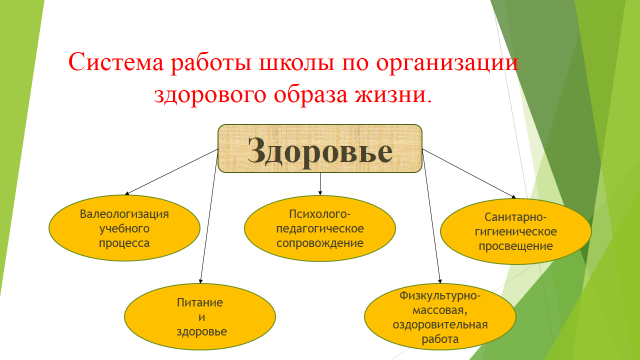 Мероприятия, проводимые на территории муниципального образования город Белогорск,  направлены на сознательное отношение обучающихся к ЗОЖ, расширению знаний у подростков о вредных привычках. С целью предупреждения и пресечения правонарушений, в образовательных организациях состоялось 26 заседаний клуба «По лабиринтам права» по темам: «Подросток, наркотик и закон», «Административная и уголовная ответственность подростка за употребление и сбыт наркотических средств», «Права и обязанности подростка», «Виды ответственности несовершеннолетних за совершение противоправных действий», участниками которых было более 2500 человек.	В феврале организован муниципальный этап областного конкурса творческих работ «Выбирай» (конкурс плакатов «Сумей сказать НЕТ», видеороликов и мультимедийной презентации. В марте, во всех ОО города прошла акция «Минутка здоровья» (просмотр видеоролика пропагандирующих ЗОЖ).С 21 по 25 марта, в рамках городской акции «Если не мы, то кто?», обучающиеся распространили более 2000 листовок «Береги себя!» «Знать, чтобы жить», «Я выбираю спорт» в микрорайонах, прилегающих к образовательным организациям и в местах скопления несовершеннолетних.	Среди обучающихся проведены классные часы и беседы по антинаркотической и антиалкогольной пропаганде: «Детки в пивной клетке», «Сигаретам НЕТ», «Я выбираю спорт».	31 мая участники акции «Меняю конфету на сигарету» в рамках Всемирного Дня без табака» меняли сигареты на конфеты и раздали более 1000 памяток о вреде курения.26 июня участники молодёжного парламента организовали акцию «Молодёжь против наркотиков». Приняли участие в работе агитавтопоезда «Радуга здоровья». В загородном оздоровительном лагере «Белогорка» с детьми провели викторину «Я и ЗОЖ», конкурс рисунков: «Это плохо», спортивно-игровую программу: «Здоровым быть здорово!».В пришкольных и загородных оздоровительных лагерях с июня по август с детьми проведены конкурсы рисунков: «Спорт и здоровье», «Я и здоровый образ жизни», «Я и спорт», спортивные соревнования под девизом: «Спорту - Да, наркотикам - Нет!».С сентября по декабрь были организованы и проведены мероприятия:- Всероссийский	 социальный детский конкурс «Здоров от коров»;- целевая профилактическая операция «Здоровье», в рамках которой организована декада по антинаркотической и антиалкогольной пропаганде;- городской конкурс агитационных материалов «Гриппу нет»;- городской конкурс газет «Здоровый Я – здоровая страна»	;- городской конкурс рисунков «Спорт глазами детей».Акции:– «Мой здоровый образ жизни» (муниципальный этап, декабрь); «Стоп ВИЧ/СПИД» (распространение плакатов, листовок, буклетов по профилактике ВИЧ-инфекции и ассоциированных с ней заболеванй (декабрь).С целью профилактики правонарушений и пагубных привычек традиционно в период летних каникул специалисты  агитавтопоезда «Радуга здоровья» посетили пришкольные  и загородные оздоровительные лагеря. Представители МКУ «Управление по делам ГО и ЧС г. Белогорск», сотрудники МО МВД России «Белогорский» АО провели с подростками беседы на темы: «Безопасность на водоёмах», «Твоя личная безопасность», «Лето и дорога».	Практика вовлечения в трудовую занятость несовершеннолетних в период летних каникул имеет большое значение в профилактике распространения подростковой наркомании и алкоголизма, профилактике правонарушений. Во всех образовательных организациях города организована  в июне-июле трудовая практика, участниками которой стали 42 человека «группы риска». Ребята участвовали в благоустройстве школьных дворов, ухаживали за цветниками, занимались мелким ремонтом школьной мебели. 26 подростков, состоящих на ВШУ и на учете в ОПДН, были трудоустроены в  МАОУ «Школа №3 города Белогорск», МАОУ «Школа №5 города Белогорск», МАОУ «Школа №10 города Белогорск». На эти цели из городского бюджета были выделены 306 816 руб. (в 2018 году -  200 тыс. руб.).  Доплату каждому школьнику производил ГКУ Амурской области ЦЗН г. Белогорска	В городе Белогорск большое внимание уделяется развитию детских и подростковых организаций для отдыха, досуга и занятий спортом:- 3 спортивные школы, в которых занимается 2051 ребенок;- МАУ ДО «ЦРО г. Белогорск» - 450 чел.;- Детская школа искусств – 451 чел.;- кружки и секции в образовательных организациях - 5408 чел.;- студии и объединения в МАУ «Дом культуры микрорайона Амурсельмаш» -286 чел.;- студии и объединения в МАУК «Центр культурного развития» - 293 чел.;- объединения в ФГКУ культуры и искусства «Дом офицеров Белогорскогоо гарнизона" – 120 чел.;- физкультурно-оздоровительный комплекс – 520 чел.	В 2019 году построен спортивный комплекс открытого типа в МАОУ «Гимназия №1 города Белогорск» и МАОУ «Школа №10 города Белогорск», что позволяет привлечь к систематическим занятиям физической культурой и спортом всех желающих детей и подростков. Оборудована спортивными тренажерами 41 площадка в придомовых территориях.	Ежегодно проводятся более 100 разнообразных спортивно- массовых мероприятий для детей различной возрастной категории: Первенство города по различным видам спорта, Всероссийские соревнования школьников «Президентские состязания», «Президентские спортивные игры», тестирование ВФСК ГТО. всероссийские массовые акции «Лыжня России», «Кросс Нации», «Оранжевый мяч», соревнования среди дворовых команд по стритболу, первенство города Белогорск по футболу среди дворовых команд. В мероприятиях приняли участие более 7000 детей и подростков.ОТЧЕТо проведении целевой профилактической операции « Здоровье»на территории города Белогорск В целях раннего выявления незаконного потребления наркотических средств и психотропных веществ, ежегодно в всех образовательных организациях проводится социально-психологического тестирования обучающихся. В тестировании принимают участие обучающиеся общеобразовательных и профессиональных образовательных организаций  в возрасте от 13 до 18 лет. Данное тестирование направлено на выявление склонности  подростков   к вовлечению  в употребление психоактивных веществ, позволяет  изучить  особенности  подростков: – способность  управлять своим поведением;– умение контролировать свои эмоции;– склонность  к каким-либо зависимостям;– готовность к необдуманному риску;– стремление  к новым ощущениям, их активному поиску;– умение разрешать  трудные жизненные ситуации.Полученные результаты носят прогностический, вероятностный характер. Сведенияо реализации социально-психологического тестирования в 2018, 2019 гг.Исходя из выше сказанного, можно сделать вывод: пропаганда здорового образа жизни с обучающимися  осуществляется  на территории муниципального образования г.Б систематически на уроках (окружающий мир, ОБЖ, биология, география, физкультура, уроки здоровья в начальной школе), классных часах,через внеклассную работу (экскурсии, конкурсы).Рекомендации ОО по улучшению работы по вопросу ЗОЖ в образовательных организациях:Спланировать работу с педагогическим коллективом по вопросу здоровьесберегающих технологий (семинары, лекции).Ввести в практику воспитательной работы ОО проведение «Дня здоровья».Проводить мониторинг по ЗОЖ для всех участников образовательных отношений.Вести разъяснительную работу с родителями по вопросам формирования ЗОЖ.Одним из важных направлений воспитания и социализации обучающихся является экологическое воспитание и образование.Формы, методы и средства организации экологического воспитания и образованияа) традиционные;б) активные, инновационные.межпредметная - экологическое содержание уроков – практическая реализация принципа интеграции – внедрение экологического образования и воспитания на уроках биологии, химии, физики, математики, литературы и др.;внеурочная - различные формы внеурочной и внешкольной воспитательной работы:классные и библиотечные часы;исследовательская работа (проектная деятельность) – научные исследования школьников под руководством учителей: 24% обучающихся девятиклассников защищают проекты на экологическую тему. Наиболее активно выставляют работы на НПК «К вершинам науки» в секции естественных  наук;экологические праздники и мероприятия;лекторская работа - педагоги и старшеклассники проводят занятия, организуют просмотр фильмов на экологические темы;участие в экологических конкурсах: «Зеленая планета» - ежегодно в конкурсе принимают участие около 500 человек; «Рукотворные чудеса», «Живые богатства планеты»и др.практическая помощь природе - кормушки, скворечники, субботники.Важное значение имеет практическая направленность деятельности учащихся: участие школьников в разработке и практическом воплощении экологических проектов. Особое место занимает работа с родителями, вовлечение их в процесс экологического становления.массовые: Участие в международных экологических акциях: «День птиц», «День Земли», «Марш парков», «День отказа от курения», «День воды», «День борьбы со СПИДом», «День борьбы с наркоманией», «День охраны окружающей среды», участие в городской сельскохозяйственной ярмарке;групповые: экскурсии в природу «Положительное и отрицательное влияние антропогенных факторов», «Взаимосвязи организмов и неживой природы», «Сезонные изменения в жизни живых организмов» и др;классные часы: «Как сделать наш дом безопасным», «Экологический светофор», «В мире этикеток», «Полна чудес могучая природа», «Птицы - наши друзья», «Лесная аптека на службе человека» и многие другие;игровые: устные журналы «Наши природные лекари», «Экологический бумеранг», КВН «Птичий калейдоскоп», ролевые игры «Вода - удивительное вещество», «Значение зелёных растений», «Курение и здоровье», «Суд над сигаретой», «Три ступени, ведущие вниз», праздник «День Земли» и др.;практическая деятельность: изготовление кормушек и организация подкормки птиц, проведение акций «Остановим мусорное нашествие», «Чистый берег», посадка деревьев, кустарников на пришкольной территории, оформление клумб, рабаток, озеленение кабинетов и коридоров школы. В МАОУ «Школа № 10 города Белогорск» 9 июня 2017 года торжественно открылась площадка для гарденотерапии. Школа стала одной из четырех учреждений региона, где реализуется программа гарденотерапии. Для садовой терапии оборудована специальная территория. Создана особая зона для отдыха и обучения на свежем воздухе, включающая современную теплицу, высокие грядки, уличные кашпо и вазоны. На средства муниципального гранта в направлении «Город добрых соседей» создается зона отдыха «Сад развития чувств». Проект был направлен на создание специальных условий для регулярного сенсорного развития детей и подростков, в том числе с ограниченными возможностями здоровья. В 2017 году коллектив МАОУ «Школа № 10 города Белогорск» стал  победителем областного конкурса «Школьный двор».Проведение ежегодного городского конкурса среди образовательных организаций на лучший дизайн территории показал, что наиболее активно с привлечением детей и их родителей, поставлена работа в МАОУ СШ № 17,  - МАОУ «Школа № 10 города Белогорск», МАДОУ «ДС № 17 города Белогорск»Таким образом, в городе ведется определенная работа, имеется положительный опыт и результаты по экологическому воспитанию и образованию, но необходимо отметить, что существует необходимость в дальнейшем более углубленном изучении проблемы экологического воспитания школьников, так как при проведении такой работы решаются следующие задачи:- развитие экологической этики обучающихся, ответственности в их отношениях с природой; - эстетическое, нравственное воспитание, воспитание любви к Родине; формирование чувства сопричастности к своему времени, личной ответственности за все происходящее вокруг.Необходимо провести мониторинг экологических знаний детей в ОО и мониторинг экологической воспитанности В настоящий момент о полноте и качестве экологического воспитания в общеобразовательной школе можно судить по следующим наиболее общим показателям:создание в учебном заведении эколого-развивающей среды;вовлечение детей в активную учебно-развивающую и познавательную экологическую деятельность;сохранение и укрепление здоровья учащихся; положительные изменения в ученической среде;положительные изменения в целом в учебно-образовательном, воспитательном процессе учебного заведения;наличие в учебном заведении системы эколого-педагогического просвещения педагогов, родителей обучающихся;вовлечение педагогов в инновационную деятельность по экологическому воспитанию в школе;разработка и реализация эффективных технологий экологического воспитания с учетом психологических особенностей детей разных возрастных групп, специфики их мироощущения и опыта взаимодействия с окружающей средой;укрепление и обновление материально-технической базы учебного заведения, нацеленной на решение задач экологического воспитания;наличие взаимодействия с семьями в экологическом воспитании детей;создание условий для раскрытия творческого потенциала педагогов и подключение их к вопросам организации экологического воспитания детей и молодежи.Вывод: исходя из этих показателей,  наиболее активно в данном направлении работали МАОУ СШ № 17, МАОУ «Школа № 10 города Белогорск», МАОУ «Гимназия № 1 города Белогорск»,  МАДОУ ДС № 8;детский сад МАОУ СШ № 17, МАДОУ ДС № 54;МАДОУ «ДС № 17 города Белогорск», МАДОУ «ДС № 17 города Белогорск».Таким образом, исходя из выше сказанного, можно сделать вывод: на территории муниципального образования г. Белогорск ведется активная деятельность по гражданско-  патриотическому и военно - патриотическому направлениям, что способствует формированию у обучающихся гражданственности и патриотизма, российского самосознания;наблюдается увеличение количества детей и молодёжи в рядах РДШ и в движении добровольчества.пропаганда здорового образа жизни с обучающимися  осуществляется  систематически на уроках (окружающий мир, ОБЖ, биология, география, физкультура, уроки здоровья в начальной школе), классных часах, через внеклассную работу (экскурсии, конкурсы).экологическое воспитание и образование осуществляется через традиционные и активные, инновационные формы работы;создаются условия для развития творческих и интеллектуальных способностей детей;деятельность по технологии раннего выявления случаев нарушения прав ребенка, работа в АИС «Семья и дети» обеспечивает регулярное взаимодействие между органами системы профилактики, которое осуществляется на основе совместных планов, рейдов, заседаний комиссий, консилума и т.д.  Работа социально-психологической службы каждой школы была направлена на вовлечение детей «группы риска» в кружковую деятельность, на обеспечение отдыха в летний период  данной категории детей в учреждениях отдыха и оздоровления, в профильных сменах, прохождении трудовой практике. Однако, отмечаем, при активной профилактической работе по предупреждению детской преступности в 2019 году наблюдается рост состоящих на учете в ПДН несовершеннолетних и количества совершенных преступлений.  Рекомендации ОО:Продолжить деятельность по гражданско-  патриотическому и военно - патриотическому направлениям;Провести диагностику удовлетворённости учащихся учебно-воспитательным процессом (разработана А.А. Андреевым) и по определению уровня воспитанности по методике М. И. Шиловой.Провести путем опроса обучающихся старшеклассников, учителей, диагностику состояния деятельности органов ученического самоуправления.Провести диагностику  ценностных ориентаций обучающихся 11 классов (анкетирование).Спланировать работу с педагогическим коллективом по вопросу здоровьесберегающих технологий (семинары, лекции).Ввести в практику воспитательной работы ОО проведение «Дня здоровья».Проводить мониторинг по ЗОЖ для всех участников образовательных отношений.Продолжить вести разъяснительную работу с родителями по вопросам формирования ЗОЖ.Провести мониторинг экологических знаний детей в ОО и мониторинг уровня экологической воспитанности. № п/пНаименование (полностью)Организация, в которой базируется клубДата образованияНаправления деятельности/обучения клубаФИО руководителя, должностьКоличество обучающихся1Военно-патриотический клуб «Патриот»МАОУ «Гимназия № 1 города Белогорск»22.05.2009Военно-патриотическое Денисова Зоя Анатольевна, учитель истории и обществознания1522Амурская областная общественная организация военно-патриотический клуб «Витязь» (АООО ВПК «Витязь»)МАОУ «Школа №11 города Белогорск»19.12.2010Военно-патриотическоеФилиппова Тамара Ивановна,преподаватель- организатор ОБЖ153Военно-патриотический клуб «Зенит»МАОУ «Школа №4 города Белогорск»09.12. 2013Военно-патриотическоеШапоров Леонид Леонидович, педагог дополнительного образования 25№ п/пНаименование (полностью)Организация, в которой базируется объединениеДата образованияНаправления деятельности/обучения объединенияФИО руководителя, должностьКоличество обучающихся1Поисковое объединение «Возрождение»МАОУ «Школа №5 города Белогорск»16.01. 2008 Гражданско-патриотическоеТерентьева Светлана Павловна – педагог дополнительного образования по краеведению2372«Юный патриот»кружокМАОУ СШ    № 1701.09.2013Военно-патриотическоеКрусь Е.А., педагог-организатор ОБЖ453ВитязьМАОУ «Школа№3»18.10.2008Военно-патриотическоеВиноградова Лариса Александровна, педагог-организатор ОБЖ154КадетыМАОУ «Школа№3»01.09.2016Военно-патриотическоеОсетров Игорь Анатольевич, военнослужащий в отставке, волонтёр485Военно-патриотическое объединение «ВПК «Граница им. А. Денисенко»МАОУ «Школа №10 города Белогорск»01.09.2017Военно-патриотическоеЛитвин Владимир Иванович, педагог -организатор ОБЖ40 6Клуб  «Виктория» (работает как объединение дополнительного образования)Муниципальное автономное общеобразовательное учреждение города Белогорск «Школа №200 с углубленным изучением отдельных предметов»01.09.2017Военно-патриотическоеКирса Наталья Ивановна, педагог -организатор  ОБЖ457Патриот(кружок в рамках внеурочной деятельности)Муниципальное автономное общеобразовательное учреждение города Белогорск «Школа №200 с углубленным изучением отдельных предметов»01.09.2017Гражданско-патриотическоеИванова Елена Геннадьевна, учитель истории108Военно-патриотическое объединение «Патриоты отечества» МАОУ «Школа № 4 города Белогорск»10.12.2013Военно-патриотическоеШапоров Леонид Леонидович, педагог доп. образования349Объединение дополнительного образования «Юнармеец» МАОУ «Школа №11города Белогорск»01.09.2017Военно-патриотическое Филиппова Тамара Ивановна,преподаватель- организатор ОБЖ60Наименование общеобразовательных организаций, в которых действуют профильные классы военно-патриотической направленности и/или военно-патриотические объединения (клубы)Профильные  классы военно-патриотической направленностиПрофильные  классы военно-патриотической направленностиПрофильные  классы военно-патриотической направленностиНаименование общеобразовательных организаций, в которых действуют профильные классы военно-патриотической направленности и/или военно-патриотические объединения (клубы)численность классов2018/2019Профильных классов2017/2018Численность  обучающихся классов, чел.Всего2019МАОУ «Гимназия №1 города Белогорск»7Кадетские179МАОУ «Школа №3 города Белогорск»3кадетские67МАОУ «Школа №5 г. Белогорск»55КадетскиеЮЖД184182МАОУ СОШ «Школа № 10 города Белогорск»9МЧС257МАОУ «Школа №11 города Белогорск»512КадетскиеМЧСКосмические1332959Итого331090Социометрия (Морено).Методика определения психологического климата в ученическом коллективе.Анкета для оценки уровня школьной мотивации.Анкета «определения детей группы риска»Анкета «Я и проблема курения».Анкета по выявлению жестокого обращения с учащимся.Патохарактерологический опросник А.ЛичкоМетодика изучения мотивации обучения школьников при переходе из начальных классов в средние звено.Тест «Самооценка- лесенка».Анкета «Что вы знаете о здоровом образе жизни».Анкета «Интересы и досуг».Методика «незаконченных предложений» А. Пейна (модифицированный С. Подмазиным) для разных возрастных категорий.Методика диагностики склонности к девиантному поведению.Анкета для подростков «Ваше отношение к курению».Анкета «Оценка воспитанности учащихся 9-11 классов».Методика выявления коммуникативных склонностей учащихся.Тест-анкета «Мои способности».Анкета привлекательности классного коллектива.Тест «Наедине с самим собой».Тест для родителей «Хорошие ли вы родители?»Анкета для родителей «Достаточно ли вы контактны с детьми?»Опросник «Какой у Вас стиль воспитания?»Опросник родительского отношения (Варга, Столин), подростки о родителях (Шафер).Стандартизированный тест-опросник, предназначенный для измерения готовности (склонности) подростков к реализации различных форм отклоняющегося поведения (СОП) А. Н. Орел.Тест школьной тревожности Филипса.Шкала личностной тревожности А.М. ПрихожанДиагностика состояния агрессий у детей А.Басса, А.ДаркиТест- описания поведения К.ТомасаШкала Бека для оценки депрессии (с 16 лет)«ОСР»  РазуваевойИсточник финансирования 2017 год 2018 год2019Областная субсидия 3 004 900,003508196,633 403 810,52Софинансирование  местного бюджета563 860, 00516 357,72378 201,17Итого3 568 760,004024554,353782011,69Организации оздоровления2072018год2019 годЛагеря с дневным пребыванием детей767826939Загородные лагеря 477422343124412481282количество детейколичество детейколичество детей20172018 2019Гимназия №1126152158Школа № 3375062Школа № 4149169193Школа № 511292134Школа  № 10818494Школа № 11648072Школа № 17151153179Школа  № 200156200204ДЮСШ № 123ИТОГО8999801096Количество детей Количество детей Количество детей 2017итого2018итого2019Гимназия № 1161617Школа № 3202526Школа № 4171517Школа № 571823Школа № 10211816Школа № 11151818Школа № 17141210Школа № 20091510ИТОГО119137137Загородные лагеря201720182019«Белогорка»272294308«Мелиоратор»269289304итого541583612201720182019профильные смены (городские, областные, российские)147817351859№ вопроса ОтветыКоличество респондентов  Количество респондентов  № вопроса Ответычеловекпроценты 1О деятельности неформальных молодёжных объединений подростки чаще узнают: 1из рассказов друзей, знакомых72624,31непосредственно от людей, являющихся представителями объединений993,31так как такие люди присутствуют в моём ближайшем окружении702,31наблюдаю со стороны, являюсь очевидцем1013,41из Интернет-ресурсов (блоги, социальные сети, страницы и пр.)149850,01из телевизионных передач39713,31из статей в газетах, журналах933,11другое 80,32В
неформальных молодёжных объединениях молодых  людей  привлекает2потребность в обретении новых друзей с общими интересами;  67819,02самоутверждение среди сверстников;  39711,12самовыражение;52814,82за компанию;2487,02поиск новых ощущений;54115,22желание быть независимым;2807,92нежелание быть как все;2787,82потребность в преодолении одиночества;  2206,22непонимание со стороны родителей, близких людей;  3479,72ничего из перечисленного;  421,22другое (отсутствие интересов):20,13Положительное отношение респондентов к представителям неформальных объединений 3Музыкальные100222,43Спортивные132529,73Романтико-эскапистские81818,33Особого образа жизни2886,53Альтернативного досуга53111,93Политической направленности1272,83Религиозные2024,53Активистские1713,83Другие 00Отрицательное отношение респондентов к представителям неформальных объединений Музыкальные2887,1Спортивные1443,5Романтико-эскапистские2796,9Особого образа жизни63115,5Альтернативного досуга46611,5Политической направленности67716,7Религиозные85921,1Активистские71817,7Другие 00Нейтральное отношение респондентов к представителям неформальных объединений Музыкальные66316,3Спортивные46511,4Романтико-эскапистские68917,0Особого образа жизни105425,9Альтернативного досуга76318,8Политической направленности96923,9Религиозные67916,7Активистские72917,9Другие 862,14Наличие в ближайшем окружении подростков  неформалов4Да51324,04нет162576,05Являются ли сами подростки представителями неформальных объединений5да1748,15был участником1738,15не участвую, но разделяю идеи одного из объединений46021,55нет133062,26Известные подросткам  объединения (группы, течения),  которые  пропагандируют криминализацию в обществе6АнимэшникиАндеграудАУЕТемпМеталлисты11211886312011,012,09,03,02,06ХиппиПанкиСкинхэдыГотыSkoll head crewСиний китАдреналинБабочкаМафияИгилСатанистыЭМОЭкстремистыНавальныйБандеровцыХипстерыSWAGОфисыИллицитOFFникиКланАнтихайпСектантыНеофашисты56756497126497152027105057321123811536,08,06,010,01,26,40,97,00,52,02,71,05,00,50,70,30,21,10,20,30,81,10,50,37Наличие в местности проживания подростков (городе, поселке, селе) неформальных молодёжных объединений, деятельность которых формирует уголовное мировоззрение7да67731,77нет146068,38Степень активности объединений (групп, течений),  которые  пропагандируют криминализацию в молодёжной среде8высокая793,78средняя34716,28низкая30314,28их активность незаметна140965,99Поступали ли предложения присоединиться (вступить, оказать помощь) в объединения (группы, течения),  которые  пропагандируют криминализацию в обществе9да2109,89нет192790,210Прогнозируемая реакция подростков на предполагаемое предложение присоединиться (вступить, оказать помощь) к объединениям (группам, течениям), пропагандирующим криминализацию в обществе10присоединятся994,610не присоединятся164276,810затруднились ответить39818,611Оценка угрозы лично для подростков со стороны неформальных молодёжных объединений, деятельность которых формирует уголовное мировоззрение11представляют угрозу26212,311не представляют угрозу147268,911затрудняюсь ответить 40318,911Оценка угрозы для ближайшего окружения подростков со стороны неформальных молодёжных объединений, деятельность которых формирует уголовное мировоззрение11представляют угрозу35216,711не представляют угрозу129061,311затрудняюсь ответить 46322,0Прогнозируемые действия подростков в случае оказания давления с целью заставить присоединиться (вступить) в объединения (группы, течения), которые  пропагандируют криминализацию в обществеобращусь за помощью к родителям106948,6обращусь за помощью к педагогам, психологам или другим сотрудникам образовательной организации, в которой обучаюсь28613,0обращусь в правоохранительные органы64329,2другое (друг, бабушка, тетя, интернет)2019,1№п/пПоказателиКоличество 2018Количество 20191Всего мероприятий в образовательных организациях1121142Охват обучающихся в образовательных организациях763876713Охват обучающихся в  учреждениях профессионального образования: ГПОАУ «АКСТ» 4-е отделениеГПОАУ АМФЦПК7125397345214Лекций, бесед по антинаркотической и антиалкогольной тематике46495Акций, выставок10136Выступлений в СМИ:  телекомпания «Город – ТВ»11№п/пНаименование образовательной организацииЧисленность детей, подлежащих тестированию в 2019/20 учебном годуЧисленность детей, на которых у образовательной организации имеется согласие на проведение социально- психологического тестированияЧисленность детей, на которых в образовательной организации имеется отказ от социально-психологического тестированияИтого:2523 (2019 г.)2908 (2018 г.)2113 (2019 г.)1805 (2018 г.)161 (2019 г.)1103 (2018 г.)2018 год2019 годпобедители городского конкурса на лучший школьный дизайн1 место - МАОУ СШ № 17;2 место - МАОУ «Школа № 10 города Белогорск»;3 место – МАОУ «Школа № 10 города Белогорск»1 место - детский сад МАОУ СШ № 17 (ул. Кирова, 164); 2 место - МАДОУ ДС № 543 место  - МАДОУ «ДС № 17 города Белогорск» (ул. Кирова, 205) 1 место - МАОУ СШ № 17;2 место - МАОУ «Школа № 10 города Белогорск»;1 место – МАДОУ ДС № 8 (пер. Летний, 1);2 место – детский сад МАОУ СШ № 17 (ул. Кирова, 164);3 место  – МАДОУ ДС № 54;3 место– МАДОУ «ДС № 7 города Белогорск» (ул. 50 лет Комсомола, 104).